v.1.0Regulamin Rozgrywek Dolnośląskiego Związku Piłki Nożnej SEZON 2020/2021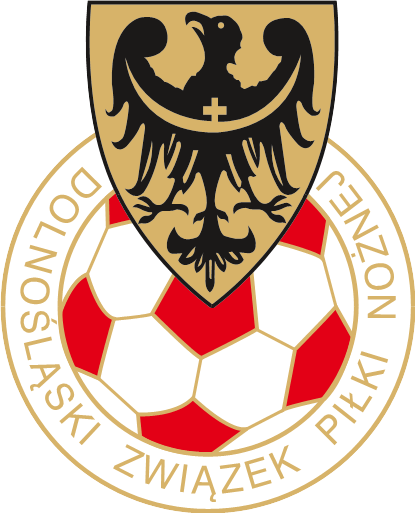 POSTANOWIENIA OGÓLNE§ 1Niniejszy Regulamin obowiązuje wszystkich uczestników rozgrywek organizowanych i prowadzonych przez Dolnośląski Związek Piłki Nożnej. § 2Mecze o mistrzostwo klas rozgrywkowych rozgrywane są na podstawie Przepisów Gry w Piłkę Nożną, niniejszego Regulaminu, postanowieniami prawa powszechnego oraz innymi postanowieniami Polskiego Związku Piłki Nożnej, zwanego dalej PZPN, oraz postanowieniami Dol. ZPN.§ 3Celem rozgrywek jest wyłonienie drużyn awansujących oraz spadających w poszczególnych klasach rozgrywkowych oraz wyłonienie mistrzów województwa w kategoriach młodzieżowych.STRUKTURA ROZGRYWEK§ 4Rozgrywki prowadzone są na następujących poziomach: IV liga dolnośląska,Klasa Okręgowa,Klasa A,Klasa B,rozgrywki kobiece,rozgrywki młodzieżowe,rozgrywki futsalu.§ 5Deklaracja zmiany grupy rozgrywkowej przez drużynę Klubu pomiędzy Podokręgami/strefami musi zostać zgłoszona przez Klub z co najmniej 12-miesięcznym wyprzedzeniem.§ 6Terminy rozpoczęcia rozgrywek i terminy rozgrywania meczów wyznacza Komisja ds. Rozgrywek w oparciu o zatwierdzone przez Zarząd Dol. ZPN terminarze rozgrywek.Termin zgłaszania drużyn do rozgrywek mistrzowskich i Pucharu Polski na każdy sezon obligatoryjnie upływa dnia 30 czerwca każdego roku, w którym zaczyna się nowy sezon. Zgłoszenie musi zostać złożone na oficjalnym formularzu dostępnym na oficjalnej stronie internetowej www.dolzpn.pl. Zgłoszenia doręczone po 30 czerwca nie będą uwzględniane. Komisja ds. Rozgrywek, jako organ prowadzący rozgrywki, ma prawo w określonych i uzasadnionych przypadkach dokonać korekty terminów rozgrywek zarówno rundy jesiennej, jak i wiosennej. Sezon rozgrywkowy oznacza okres od 01 lipca danego roku do 30 czerwca roku następnego. Runda jesienna trwa od 01.07. do 30.11.2020r., runda wiosenna trwa od 01.03. do 30.06.2021r., natomiast przerwę między rundami określamy terminem 01.12.2020r. do 28.02.2021r.Komisja ds. Rozgrywek może w sytuacji sprzyjających warunków nakazać rozegranie meczów w terminie późniejszym niż 30.11.2020r.BOISKA§ 7Mecze mistrzowskie oraz pucharowe mogą być rozgrywane na boiskach i obiektach, spełniających wymogi określone Przepisami licencyjnymi dla klubów IV ligi i klas niższych na sezon 2020/2021 i następne z dnia 19 marca 2020 r., uchwały nr IX/140 z dnia 3 i 7 lipca 2008r. Zarządu PZPN w sprawie organizacji rozgrywek w piłkę nożną z późn. zm. oraz innymi postanowieniami PZPN oraz Dol. ZPN.Szczegółowe zasady dot. obiektów dla Rozgrywek Młodzieżowych reguluje Unifikacja Organizacji Rozgrywek i Szkolenia dzieci i młodzieży w piłce nożnej Polskiego Związku Piłki Nożnej.KRYTERIA UCZESTNICTWA I OBOWIĄZKI KLUBÓW§ 8Kluby uczestniczące w rozgrywkach muszą: posiadać osobowość prawną, przejściowo dopuszcza się do rozgrywek inne osoby prawne, których statut, umowa albo akt założycielski przewiduje prowadzenie działalności w piłce nożnej,być członkiem PZPN i Dol. ZPN,posiadać trenerów z aktualnymi licencjami trenerskimi,na formularzu zgłoszenia do rozgrywek, o którym mowa w § 6 ust. 2, przedstawić informację o aktualnych danych teleadresowych, zawierającą: adres, nr telefoniczny, adres e-mail; w trakcie rozgrywek kluby są zobowiązane do niezwłocznego powiadamiania organu prowadzącego rozgrywki o wszelkich zmianach teleadresowych,sprawdzać zawartość skrzynki e-mail, o której mowa w ust. 1 lit. c, w każdy roboczy dzień tygodnia co najmniej jeden raz z uwagi na fakt, iż na wyżej wskazany adres będą przesyłane wszelkie informacje dot. rozgrywek, a wszelkie informacje uzyskane za pośrednictwem poczty elektronicznej będą traktowane przez klub jako wiążące.Posiadać aktywne konto w systemie Extranet. Kluby uczestniczące w rozgrywkach seniorów muszą posiadać ważną licencję klubową uprawniającą do gry w danej klasie rozgrywkowej, wydaną przez Komisję ds. Licencji Klubowych Dol. ZPN. W przypadku utraty w trakcie sezonu licencji dla danej klasy rozgrywkowej, drużyna klubu nie będę uczestniczyć w rozgrywkach seniorów w danej klasy rozgrywkowej. Rozgrywanie meczu bez udziału publiczności (kibiców gospodarzy i/lub kibiców gości) wymaga pisemnego poinformowania Komisji ds. Rozgrywek oraz zainteresowanych klubów najpóźniej na 14 dni przed meczem. § 9Klub organizujący mecze ma obowiązek na bieżąco śledzić obecnie obowiązujące przepisy prawa powszechnego. Związek nie odpowiada za naruszenie przez klub przepisów prawa powszechnego.Klub organizujący mecz, oprócz przygotowania boiska do gry zgodnie z obowiązującymi Przepisami Gry w Piłkę Nożną, stworzenia warunków bezpieczeństwa na widowni i na płycie boiska przed, w czasie i po zawodach, zobowiązany jest także:Zabezpieczyć formularze sprawozdań i załączników do sprawozdań z meczu zgodnych ze wzorem PZPN,Zapewnić trzy piłki do gry: nr 5 seniorów, juniorów i trampkarzy, nr 4 dla młodzików i trzy piłki do gry wg Unifikacji Organizacji Rozgrywek i Szkolenia dzieci i młodzieży a także chorągiewki dla sędziów asystentów,Gwizdek sygnałowy oraz komplet kartek (żółta i czerwona) dla sędziów przygodnych,Zapewnić zawodnikom i sędziom dogodne wejście na boisko, a widzom na widownię, jak również możliwość bezpiecznego opuszczenia swoich miejsc. Wejście i zejście dla sędziów i zawodników z boiska do szatni musi być zabezpieczone w sposób gwarantujący bezpieczeństwo tych osób przed ewentualną agresją kibiców,Powołać odpowiednią liczbę (minimum 15 dla IV ligi, minimum 10 dla klasy okręgowej, minimum 8 dla klas niższych, co najmniej 5-ciu dla drużyn młodzieżowych) oznakowanych porządkowych oraz przedstawić przed zawodami ich imienną listę sędziemu meczu wraz z podaniem nazwiska osoby odpowiedzialnej za zabezpieczenie meczu, o ile inne przepisy nie stanowią inaczej,Zabezpieczyć urządzenia sanitarne i szatnie dla zawodników i sędziów,Zabezpieczyć opiekę medyczną lub sanitarną oraz nosze,Wydzielić specjalne miejsca na ławkach rezerwowych dla:- zawodników rezerwowych zgodnie z Przepisami licencyjnymi dla klubów IV ligi i klas niższych na sezon 2020/2021 i następne z dnia 19 marca 2020 r.,- kierownika drużyny,- lekarza i masażysty,- trenera i asystenta, z ważną licencją trenerską, którzy mogą przekazywać zawodnikom wskazówki (tylko 1 osoba) pozostając w strefie technicznej wydzielonej linią obejmującą długość ławki rezerwowych plus 1 metr z każdej strony ławki oraz obszar przed ławką aż do 1 metra przed linią boczną boiska,- innych osób funkcyjnych wpisanych do załącznika. Nazwiska osób funkcyjnych powinny być wpisane na dodatkowym załączniku do sprawozdania z meczu – przed zawodami,Zawiadomić miejscową jednostkę policji o miejscu odbycia meczu, co najmniej 7 dni przed jego rozpoczęciem,Zapewnić pełną ochronę sędziom i zawodnikom do czasu ich odjazdu. Klub w razie braku możliwości spełnienia wszystkich wymogów utrzymania porządku we własnym zakresie powinien się zgłosić o pomoc do policji, straży miejskiej, firmy ochroniarskiej itp.,Zapewnić delegatom i obserwatorom warunki do pełnienia swoich obowiązków,Wyznaczyć miejsca dla przedstawicieli mediów i umożliwić im dostęp do informacji (składy drużyn, wywiady z uczestnikami meczu itp.),Zapewnić fachową informację dla widzów przez licencjonowanego spikera – dot. meczów IV ligi,Wyznaczyć miejsca do parkowania oraz zabezpieczyć ochronę pojazdów należących do drużyn gości, sędziów, obserwatorów – delegatów i innych osób funkcyjnych Związku Piłki Nożnej,Rozliczenia bezpośrednio po meczu ekwiwalentu sędziowskiego – zgodnie z przepisami za wyjątkiem sytuacji wypłacania ekwiwalentu sędziowskiego przelewem przez ZPN prowadzący rozgrywki,Organizator meczu ponosi całkowitą odpowiedzialność za bezpieczeństwo oraz mienie drużyn, sędziów, obserwatorów i delegatów od momentu ich przybycia na obiekt sportowy do momentu ich odjazdu,Dokonać przedpłaty na poczet pokrycia kosztów delegowania sędziów, obserwatorów i delegatów do Dol. ZPN, w terminach i wysokościach określonych odrębnymi postanowieniami Dol. ZPN z zastrzeżeniem ust. 5.W przypadku nie rozegrania meczu sędziom przysługuje 50% ekwiwalentu. W przypadku wyznaczenia nowego terminu nierozegranego meczu, sędziom przysługuje 50 % ekwiwalentu (przy założeniu, że delegowani są Ci sami sędziowie, co w nieodbytym meczu).W przypadku meczu, który został przerwany z powodu warunków atmosferycznych (ulewa, śnieżyca, zapadające ciemności itp.) lub dogrywania meczu przerwanego z ww. przyczyn obowiązuje następująca zasada rozliczania sędziów i obserwatorów:Za rozegraną pierwszą połowę meczu lub krótszy czas gry 50% ekwiwalentu,Za rozegranie więcej niż pierwszej połowy meczu całość,Koszt ekwiwalentu dogrywanego meczu bez względu na czas trwania wynosi 50%.Uregulowania określone w ust. 2 lit. q mają zastosowanie w przypadku wyboru systemu rozliczania ekwiwalentów sędziowskich przez Dol. ZPN.Klub ma obowiązek posiadania w aktach zezwolenia rodzica (opiekuna prawnego) na grę nieletniego zawodnika w barwach danego klubu. Brak wymienionego dokumentu może być powodem do nie wyrażenia zgody na zarejestrowanie, potwierdzenie i uprawnienie do innego klubu. § 10Każda drużyna musi mieć w składzie na boisku przez cały czas trwania meczu kapitana, wyróżniającego się od innych zawodników opaską noszoną na ramieniu. W przypadku opuszczenia boiska na stałe przez kapitana, jego funkcję przejmuje inny przez niego wyznaczony zawodnik. Fakt zmiany kapitana sędzia musi odnotować w sprawozdaniu meczowym. Kapitanowie są pomocnikami sędziego w utrzymywaniu dyscypliny wśród swoich zawodników. Tylko kapitanowie mogą zwracać się do sędziego w sprawach dotyczących meczu i mogą to czynić wyłącznie w przerwach w grze i w sposób taktowny. Zapytania do sędziego nie mogą nosić cech podważania jego decyzji ani też jakiejkolwiek polemiki. Do podstawowych obowiązków kierownika należy:Dostarczenie sędziemu najpóźniej 30 minut przed rozpoczęciem meczu wypełnionego składu drużyny. Pierwszych 11 zawodników rozpoczyna mecz, pozostałych 7 jest zawodnikami rezerwowymi. Skład meczowy musi być wypełniony w systemie Extranet – jeżeli skład zawodników mających rozpocząć mecz różni się od tego wypełnionego w systemie Extranet musi być to wyraźnie zaznaczone w wersji papierowej. W uzasadnionych przypadkach np. awaria systemu Extranet dokument może być wypełniony ręcznie – czytelnie,Czytelne i prawidłowe wypełnienie kartek zmian zawodników,Utrzymywanie dyscypliny wśród osób przebywających na ławce zawodników rezerwowych,Wykonywanie ewentualnych poleceń sędziego w sprawach związanych z meczem, W razie potrzeby udzielenie sędziemu niezbędnych informacji, Podpisanie załącznika do sprawozdania o karach indywidualnych oraz uwag sędziego wpisanych na jego odwrocie, bez względu, czy się z nimi zgadza czy też nie,Posiadanie druków sprawozdania (składów drużyn) niezależnie od tego czy są gospodarzami czy gośćmi,W przypadku opisu sędziego, zdaniem klubu niezgodnego z zajściami podczas meczu (nieprecyzyjny zapis lub sytuacja została błędnie zinterpretowana), kierownik pod rygorem pominięcia przez Komisje Odwoławczą Dol. ZPN w postępowaniu wyjaśniającym twierdzeń przeciwnych do treści sprawozdania i załącznika, winien wpisać ww. twierdzenia przeciwne na odwrocie załącznika do sprawozdania. W przypadku niedopełnienia tego obowiązku i powoływaniu się na nieopisane w załączniku okoliczności w postępowaniu odwoławczym, kierownikowi za niedopełnienia tego obowiązku wymierza się karę finansową 150 PLN. W przypadku wpisania do załącznika do sprawozdania z meczu trenera, który nie posiada aktualnej licencji, wobec klubu zostaną wyciągnięte sankcje dyscyplinarne. ZAWODNICY§ 11W meczach mistrzowskich i pucharowych klub mogą reprezentować wyłącznie zawodnicy potwierdzeni i uprawnieni do gry przez Komisję ds. Rozgrywek Dol. ZPN w systemie Extranet do każdej klasy rozgrywkowej na osobnej liście pod rygorem utraty punktów walkowerem i innych konsekwencji dyscyplinarnych.Zawodnik może być zgłoszony i potwierdzony do klubu, jeżeli ukończył 7 lat, przedłoży pisemną zgodę rodziców (opiekunów prawnych) i spełni warunki wynikające z przepisów piłkarskich oraz niniejszych postanowień.W cyklu rozgrywkowym (sezonie) mogą brać udział zawodnicy uprawnieni po 30 czerwca 2020 roku i analogicznie w latach następnych.W sezonie rozgrywkowym 2020/2021 obowiązują następujące limity wiekowe dla zawodników i zawodniczek klas młodzieżowych:czas gry zawodników regulują odrębne przepisy (Unifikacja Organizacji Szkolenia i Systemu Współzawodnictwa Dzieci i Młodzieży Piłkarskiej w Polsce) oraz zasady rozgrywania meczów w różnych drużynach swojego klubu w tym samym terminie zawodników do 19 roku życia są zawarte w zapisie paragrafu 4 pkt. 2 Uchwała nr IX/140 z dnia 3 i 7 lipca 2008 roku Zarządu PZPN w sprawie organizacji rozgrywek w piłkę nożną z późniejszymi zmianami – tekst jednolity,Junior Starszy U-19/U-18 (A1/A2) - zawodnicy urodzeni w roku 2002 i młodsi,Junior Młodszy U-17/U-16 (B1/B2) - zawodnicy urodzeni w roku 2004 i młodsi,Trampkarz U–15/U-14 (C1/C2)	- zawodnicy ur. w roku 2006 i mł., zawodniczki 2004 i mł.,Młodzik U-13/U-12 (D1/D2)	- zawodnicy ur. w roku 2008 i mł., zawodniczki 2006 i mł.,Orlik U–11/U-10 (E1/E2)	- zawodnicy ur. w roku 2010 i mł., zawodniczki 2008 i mł.,Żak U-9/U-8 (F1/F2)		- zawodnicy ur. w roku 2012 i mł., zawodniczki 2010 i mł.,Skrzat U-7 i młodszy (G1)	- zawodnicy ur. w roku 2014 i mł., zawodniczki 2012 i mł.Obowiązek rejestracji zawodników w systemie Extranet biorących udział w zawodach mistrzowskich i pucharowych wprowadza się od roku 7 roku życia.Kluby mają obowiązek przed rozpoczęciem rozgrywek potwierdzić i uprawnić zawodników do gry do każdej klasy rozgrywkowej osobno za pośrednictwem odpowiedniego modułu systemu Extranet. W przypadku potwierdzania i uprawniania zawodników o statusie profesjonalisty należy zdeponować kontrakt w systemie Extranet. Brak wypełnienia powyższego obowiązku skutkuje uznaniem przez Dol. ZPN kontraktu za niebyły.Udział w zawodach zawodnika, który nie został uprawniony do gry w klubie w systemie Extranet będzie traktowany jako wystąpienie zawodnika nieuprawnionego.Zmiana przynależności klubowej może odbywać się w okresie i na zasadach określonych uchwałą nr VIII/124 z dnia 14 lipca 2015 roku Zarządu PZPN w sprawie statusu zawodników oraz zasad zmian przynależności klubowej z późn. zm. Klub pozyskujący zawodnika powiadamia o tym fakcie, za pośrednictwem systemu Extranet, Dol. ZPN, przedstawiając dokumenty określone uchwałą nr VIII/124 z dnia 14 lipca 2015 roku Zarządu PZPN w sprawie statusu zawodników oraz zasad zmian przynależności klubowej z późn. zm. oraz dokumenty potwierdzające uregulowanie opłat regulaminowych (określonych zapisami odrębnej uchwał Zarządu DZPN) i/lub ewentualnego ekwiwalentu za wyszkolenie zawodnika (zgodnie z zapisami uchwały nr V/88 z dnia 23 maja 2018 r. Zarządu PZPN w sprawie określenia zasad ustalania ekwiwalentu za wyszkolenie zawodników z późn. zm.) lub opłaty ryczałtowej (zgodnie z zapisami uchwały nr I/9 z dnia 28 stycznia 2019 r. Zarządu PZPN w sprawie opłaty ryczałtowej dla klubu odstępującego zawodnika z późn. zm.). Kluby są zobowiązane składać wszelkie dokumenty dotyczące zmiany przynależności klubowej pozyskiwanego zawodnika za pośrednictwem konta klubowego w systemie Extranet, zakładka: transfery.W sytuacji nie przedłożenia przez klub deklaracji gry amatora za złożenie tego oświadczenia uważa się rozegranie meczu przez tego zawodnika w barwach drużyny danego Klubu. Przepis nie dotyczy zawodników profesjonalistów.Transferowanie czasowe zawodników odbywa się na zasadach określonych uchwałą nr VIII/124 z dnia 14 lipca 2015 roku Zarządu PZPN w sprawie statusu zawodników oraz zasad zmian przynależności klubowej z późn. zm.W przypadku powrotu zawodnika do klubu macierzystego po okresie transferu czasowego klub macierzysty jest zobowiązany przedstawić organowi prowadzącemu rozgrywki dokumenty zawierające adnotację o nałożonych na zawodnika karach w związku, na terenie którego uprawiał piłkę nożną na podstawie transferu czasowego oraz dokonać uprawnienia do gry w klubie macierzystym, jeżeli takowego uprawnienia nie dokonano w momencie czasowego transferu.W przypadku, gdy umowa transferowa stanowiąca załącznik do certyfikatu transferowego, ma charakter czasowy, na dalszą grę w polskim klubie klub musi przedstawić odpowiednio aneks do umowy transferowej lub nową umowę (w przypadku transferu definitywnego).W ramach obowiązujących w Polsce przepisów zawodnik może przejść do innego klubu polskiego, gdy umowa transferowa stanowiąca załącznik do certyfikatu transferowego, nie zawiera żadnych ograniczeń w tym zakresie.W zakresie opieki zdrowotnej zawodników uczestniczących we współzawodnictwie obowiązują zasady określone Ustawą o Sporcie, rozporządzeniem Ministra Zdrowia oraz uchwałą nr IX/140 z dnia 3 i 7 lipca 2008 roku Zarządu Polskiego Związku Piłki Nożnej w sprawie organizacji rozgrywek w piłkę nożną. Odpowiedzialności za wpisanie do sprawozdania meczowego zawodników z aktualnymi orzeczeniami i/lub oświadczeniami ponoszą kapitan i kierownik drużyny, a w przypadku zespołu młodzieżowego – trener.Do każdego klubu może być potwierdzonych i uprawnionych dowolna liczba zawodników – cudzoziemców zgodnie z Uchwałą nr XI/300 Zarządu PZPN z dnia 22 listopada 2013 roku t.j. z późniejszymi zmianami. W sezonie rozgrywkowym 2020/2021 w rozgrywkach prowadzonych na szczeblu Dol. ZPN może występować równocześnie dwóch zawodników obcokrajowców (spoza Unii Europejskiej), spełniających wymogi Uchwały, o której mowa w poprzednim zdaniu.Ustala się, iż w sezonie 2020/2021 w każdym zespole musi być potwierdzonych i uprawnionych do gry, co najmniej ośmiu zawodników posiadających obywatelstwo polskie, zgodnie z Uchwałą nr VIII/124 z dnia 14 lipca 2015 roku Zarządu PZPN w sprawie statusu zawodników oraz zasad zmian przynależności klubowej z późn. zm.W przypadku potwierdzania i uprawniania zawodników – cudzoziemców, obywateli Unii Europejskiej do gry niezbędne jest przedstawienie certyfikatu transferowego macierzystej narodowej federacji, natomiast do zarejestrowania zawodników – cudzoziemców spoza Unii Europejskiej niezbędne przedstawienie certyfikatu transferowego macierzystej narodowej federacji oraz zezwolenie na pobyt oraz zezwolenie na pracę, które wydawane są przez właściwego wojewodę.Klub ponosi pełną odpowiedzialność za prawidłowość podanych w karcie zawodnika danych personalnych i sportowych, w zakresie orzeczeń lekarskich i/lub oświadczeń zawodników powyżej 23 roku życia o braku przeciwwskazań zdrowotnych uniemożliwiających bezpieczny udział we współzawodnictwie sportowym, deklaracji gry amatora, a także prawidłowość umowy zawartej z zawodnikiem, w tym kontraktu o profesjonalne uprawianie piłki nożnej oraz prawidłowe sporządzenie umowy transferowej. Zawodnik może być potwierdzony i uprawniony do gry jednocześnie tylko w jednym klubie piłki nożnej 11-to osobowej. Zawodnicy mogą być potwierdzeni do maksymalnie trzech klubów w ciągu okresu: od 1 lipca do 30 czerwca roku następnego. W takim okresie zawodnik może uczestniczyć w oficjalnych meczach jedynie w dwóch klubach, z zastrzeżeniem postanowień uchwały nr I/10 z dnia 28 stycznia 2019 r. Zarządu PZPN w sprawie szczególnych zasad potwierdzania i uprawniania zawodników do gry w przypadku wycofania drużyny klubu z rozgrywek piłkarskich z późn. zm.W przypadku złożenia przez klub pozyskujący kompletu dokumentów, niezbędnych do potwierdzenia i uprawnienia zawodnika w terminie przewidzianym w danym okresie transferowym, wówczas potwierdzenie i uprawnienie zawodnika do gry w klubie pozyskującym może nastąpić także po tym terminie.Zezwala się na łączenie gry futsalu z grą na boiskach trawiastych. W przypadku zawodników o statusie profesjonalisty wymagana jest zgoda klubu, zgodnie z przepisami PZPN.Osoba sprawująca opiekę na treningach i meczach nad zawodnikami musi posiadać odpowiednie kwalifikacje zawodowe, zgodnie z Uchwałą nr IV/63 z dnia 20.04.2017 roku Zarządu PZPN w sprawie licencji trenerskich uprawniających do prowadzenia zespołów uczestniczących w rozgrywkach piłki nożne w Polsce.Ryczałty i opłaty pobierane są przez Dol. ZPN wg. stawek ustalonych przez PZPN i Dol. ZPN.W sytuacji pozyskania zawodnika do drużyny klubu rozpoczynającego rozgrywki rundy wiosennej później niż inne drużyny tego klubu to zawodnik ten może występować tylko w tych drużynach, które rozpoczęły rundę wiosenną po terminie potwierdzenia i uprawnienia zawodnika do gry.Obowiązek ubezpieczania zawodników od następstw nieszczęśliwych wypadków wynikłych na skutek uprawiania piłki nożnej spoczywa, zgodnie z ustawą o sporcie, na klubach.§ 12Zawodnikami młodzieżowymi w sezonie 2020/2021 są zawodnicy urodzeni w roku 2000 i młodsi (którzy w roku kalendarzowym, w którym następuje zakończenie danego sezonu rozgrywkowego ukończyli 21 rok życia, oraz zawodnicy młodsi). Przyjmuje się, że zawodnikiem młodzieżowym jest wyłącznie zawodnik posiadający obywatelstwo polskie. Znosi się obowiązek gry zawodników młodzieżowych w rozgrywkach IV ligi i klas niższych.PRO JUNIOR SYSTEM -  obowiązuje na zasadach określonych odrębnymi postanowieniami Zarządu PZPN i Zarządu Dol. ZPN.§ 13Obowiązkiem jest posiadanie dokumentów tożsamości ze zdjęciem, który wraz ze składem drużyn na dany mecz stanowi komplet dokumentów integralnie ze sobą związanych przy sprawdzaniu tożsamości. Powyższe dot. seniorów, juniorów starszych U-19/U-18, młodszych U-17/U-16, trampkarzy U-15/U-14, młodzików U–13/U–12. Zawodników kategorii wiekowej orlików U–11/U-10 i żaków U-9/U-8 obowiązują listy zgłoszeń potwierdzone przez właściwy ZPN osobno dla każdej klasy rozgrywkowej i zespołu I, II itd. wraz dokumentem tożsamości (legitymacją szkolną). Zawodnik uczestniczący w meczach mistrzowskich lub pucharowych musi przedstawić na żądanie sędziego ważny dokument tożsamości, inny ważny dokument z aktualną fotografią lub wizualizację dokumentu tożsamości (jedynie w formie usługi mTożsamość w ramach publicznej aplikacji mobilnej mObywatel).Niedopuszczalne są zdjęcia, skany dokumentów, zrzuty ekranu itp.§ 14Zawodnicy rozpoczynający grę powinni być wpisani do sprawozdania na pierwszych miejscach. Pozostali wpisani zawodnicy są zawodnikami rezerwowymi. Do sprawozdania można wpisać tylko 7 zawodników rezerwowych (dot. seniorów i juniorów starszych) a wpisania należy dokonać przed rozpoczęciem meczu. Zawodników rezerwowych w meczach juniorów młodszych oraz grup młodzieżowych zgodnie z Unifikacją Organizacji Szkolenia i Systemu Współzawodnictwa Dzieci i Młodzieży Piłkarskiej w Polsce Po tym jak sprawozdanie zostało wypełnione, podpisane przez obie drużyny i zwrócone do sędziego i jeżeli mecz nie został jeszcze rozpoczęty, mają zastosowanie następujące instrukcje: jeżeli któryś z pierwszych 11 zawodników nie jest zdolny do rozpoczęcia meczu z jakiejkolwiek przyczyny, może być zastąpiony przez jednego z zawodników rezerwowych. Takie zastąpienie nie pomniejszy ilości zawodników rezerwowych. Zawodnik ten ma prawo być na ławce rezerwowych i wejść na boisko w późniejszej fazie gry. Podczas gry nadal można wymienić liczbę zawodników wynikających z § 21 niniejszego regulaminu,jeżeli jakikolwiek z 7 zawodników rezerwowych nie może wyjść na boisko, nie może być zastąpiony, co oznacza że ilość zawodników rezerwowych zostanie pomniejszona. Wyjątkiem jest sytuacja, gdy bramkarz wpisany do sprawozdania meczowego z nie może wystąpić w zawodach, to następny bramkarz niewpisany uprzednio do sprawozdania może go zastąpić po wpisaniu do sprawozdania z meczu.Najmniejsza liczba zawodników (nie dotyczy młodzików, orlików i żaków) biorąca udział w grze w jednej drużynie może wynosić 7.Jeżeli drużyna rozpoczyna mecz z mniejszą ilością zawodników niż 11, jednak nie mniejszą niż 7 (nie dotyczy młodzików, orlików i żaków) to skład drużyny może być uzupełniony do 11 zawodników jedynie zawodnikami, którzy są wpisani do sprawozdania sędziowskiego. O uzupełnieniu podstawowego składu sędzia musi zostać powiadomiony przez kapitana bądź kierownika drużyny. Numery na koszulkach zawodników powinny być wykonane w kolorze kontrastującym z kolorem koszulki, wielkość cyfr to minimum 20cm, aby były widoczne z dalszej odległości.Kolor ubioru bramkarzy, a w szczególności koszulka, musi się wyraźnie odróżniać od strojów obu drużyn i sędziów.W przypadku występowania tych samych lub podobnych kolorów ubiorów zawodników obu drużyn, obowiązek zmiany ubiorów nakłada się na gospodarzy meczu. Jeżeli kolor koszulek bramkarzy nie kontrastuje z kolorami koszulek zawodników obu drużyn oraz sędziów – zmiany koszulki musi dokonać bramkarz. Zawodnicy biorący udział w zawodach wszystkich kategorii wiekowych mają obowiązek posiadać ochraniacze na golenie. Dopuszczalne jest jednoczesne rozgrzewanie sią maksymalnie 7 zawodników rezerwowych z każdej drużyny. Na spotkaniu przedmeczowym sędzia dokładnie ustala miejsce rozgrzewki i maksymalną ilość zawodników rozgrzewających się jednocześnie. Kluby mogą uzgodnić kolory strojów, w których będą rozgrywać mecz.§ 15Przed rozpoczęciem każdego meczu kierownicy drużyn są zobowiązani do dostarczenia sędziemu na 30 minut przed rozpoczęciem meczu:a)	wypełnionego czytelnie, drukowanymi literami, sprawozdania z wpisanymi imionami i nazwiskami zawodników. Bramkarze powinni być oznaczeni literami BR, Kapitan – KPT i skrót powinien być podkreślony, zawodnicy – młodzieżowy muszą być oznaczeni literą M oraz dziewczęta literą D. Kierownik i kapitan każdej z drużyn czytelnie podpisują wypełnione w sprawozdaniu składy drużyn, poświadczając w ten sposób uprawnienia do udziału w zawodach zgłoszonych przez nich zawodników. Do wzięcia udziału w zawodach uprawnieni są jedynie zawodnicy wpisani do sprawozdania z meczu. Przed rozpoczęciem meczu,b)	załącznika do sprawozdania z wykazem uprawnionych osób do przebywania na ławce rezerwowych, zgodzie z § 9 ust. 1 pkt h niniejszego Regulaminu.W przypadku sprawdzania tożsamości zawodników należy stosować się do zapisów ujętych w § 5 Uchwały nr IX/140 z dnia 3 i 7 lipca 2008 roku Zarządu PZPN w sprawie organizacji rozgrywek w piłkę nożną t.j. z późniejszymi zmianami.O ile w przepisach szczególnych nie postanowiono inaczej, Klub posiadający drużyny w kilku klasach rozgrywkowych może wystawić swoich zawodników do gry zgodnie z następującymi zasadami: jeżeli zawodnik, brał udział w spotkaniu mistrzowskim lub pucharowym w wymiarze nieprzekraczającym połowy czasu gry, może uczestniczyć w spotkaniu innej drużyny swego klubu, które rozpoczyna się do 48 godzin po zakończeniu pierwszego meczu, w pełnym wymiarze czasu gry (przepis ten nie dotyczy zawodników występujących na pozycji bramkarza); udział zawodnika w meczu, w którym zgodnie z postanowieniami regulaminu rozgrywek obowiązuje system zmian powrotnych, będzie traktowany jako udział w meczu w wymiarze nieprzekraczającym połowy czasu gry;jeżeli zawodnik brał udział w spotkaniu mistrzowskim lub pucharowym w wymiarze przekraczającym połowę czasu gry może wystąpić w kolejnym spotkaniu innej drużyny swego klubu, dopiero po upływie 48 godzin od zakończenia tego meczu (przepis ten nie dotyczy zawodników występujących na pozycji bramkarza);w przypadku klubów posiadających dwie drużyny  uczestniczące w rozgrywkach III ligi i niższych klas rozgrywkowych lub klubów uczestniczących w rozgrywkach kobiet zawodnik traci prawo do gry w drużynach niższych klas po rozegraniu 2/3 oficjalnych meczów z udziałem drużyny klasy wyższej (mistrzowskich lub pucharowych) w danym sezonie (przepis ten nie dotyczy zawodników uczestniczących w rozgrywkach młodzieżowych). Przy określeniu liczby rozegranych oficjalnych meczów należy uwzględnić zawody rozegrane w danym sezonie po potwierdzeniu zawodnika do klubu;w przypadku klubów posiadających dwie drużyny  uczestniczące w rozgrywkach III ligi i niższych klas rozgrywkowych lub klubów uczestniczących w rozgrywkach kobiet po zakończeniu rozgrywek klasy wyższej, zawodnik może uczestniczyć w meczach z udziałem drużyny klasy niższej (mistrzowskich lub pucharowych)., o ile w danym sezonie rozgrywkowym wystąpił w więcej niż 50% rozegranych oficjalnych meczów z udziałem drużyny niższej klasy(mistrzowskich lub pucharowych) - przepis ten nie dotyczy zawodników uczestniczących w rozgrywkach młodzieżowych. Przy określeniu liczby rozegranych oficjalnych meczów należy uwzględnić zawody rozegrane w danym sezonie po potwierdzeniu zawodnika do klubu.zasady określone w ust. 3 lit. d oraz e stosuje się odpowiednio w przypadku klubów posiadających trzy lub więcej drużyn.4.	Zawodnik traci status bramkarza w kolejce, w której zagrał w polu. 5.	Juniorzy mogą grać w zespole seniorów po ukończeniu 16 roku życia. W szczególnie uzasadnionych przypadkach organ prowadzący rozgrywki w piłce nożnej może uprawnić do gry w zespole seniorów zawodnika, który ukończył 15 rok życia po spełnieniu wszystkich poniższych warunków:a)	uzyskaniu przez zainteresowany klub pisemnej zgody rodziców lub opiekunów prawnych,b)	uzyskaniu przez zainteresowany klub pozytywnej opinii przychodni sportowo-lekarskiej.6.	Każda drużyna uczestnicząca w rozgrywkach musi być prowadzona przez trenera posiadającego ważną dla danej klasy rozgrywkowej licencję trenerską. Trener, który nie posiada aktualnej licencji, a jest wpisany do sprawozdania meczowego, naraża klub na sankcje regulaminowe zawarte w Art. 29 Uchwały nr IV/63 z dnia 20 kwietnia 2017 roku Zarządu Polskiego Związku Piłki Nożnej w sprawie licencji trenerskich uprawniających do prowadzenia zespołów uczestniczących w rozgrywkach piłki nożnej w Polsce. Trener z licencją trenerską musi być obecny na meczu przez całe mecz.SĘDZIOWIE§ 16Sędziów do prowadzenia meczów wyznacza Kolegium Sędziów.Jeżeli wyznaczeni do prowadzenia meczu sędziowie z jakichkolwiek powodów będą nieobecni, kapitan drużyny gospodarzy musi co najmniej 5 minut przed wyznaczoną godziną rozpoczęcia meczu zawiadomić o tym kapitana drużyny gości, wzywając go do przedstawienia kandydata do prowadzenia meczu. Kapitanowie obu drużyn uzgadniają między sobą wybór jednego z kandydatów na sędziego. Jeżeli jeden z kandydatów jest sędzią związkowym, przysługuje mu prawo prowadzenia meczu. Jeżeli zaproponowani kandydaci nie są sędziami związkowymi, o wyborze sędziego decyduje losowanie, przeprowadzone w obecności kapitanów obu drużyn.Fakt wyboru sędziego musi być opisany w sprawozdaniu z meczu i potwierdzony podpisami kapitanów drużyn przed rozpoczęciem meczu. Za dostarczanie sprawozdania z tego meczu odpowiedzialny jest klub – gospodarz meczu. Sprawozdanie powinno być dostarczone do Dol. ZPN lub właściwego Podokręgu w terminie 3 dni lub przesłane listem poleconym priorytetowym w czasie 48 godzin od zakończenia meczu. Drugi egzemplarz- kopię sprawozdania musi otrzymać drużyna przeciwna. Niedostarczenie sprawozdania z meczu piłki nożnej w wyżej wymienionym terminie spowoduje nałożenie sankcji dyscyplinarnych. W przypadku sędziowania meczu przez sędziego przygodnego nabiera on uprawnień sędziego meczu. Wszystkie kary indywidualne udzielone zawodnikom w czasie trwania meczu, po ich zakończeniu oraz wszystkie inne wydarzenia związane z zawodami sędzia ma obowiązek opisać w sprawozdaniu i dopilnować potwierdzenia przez kierowników obu drużyn. Jeżeli na mecz nie stawi się sędzia główny, wyznaczonej trójki sędziowskiej, jego funkcję przejmuje 1 sędzia – asystent. Niedozwolone jest prowadzenie meczu bez jednego bądź dwóch sędziów – asystentów. W przypadku ich braku, ich funkcję muszą pełnić sędziowie przygodni, uzgodnieni przez kapitanów obu drużyn. Po każdych zawodach sędzia zobowiązany do wypełnienia czytelnie załącznika do sprawozdania ściśle z wymogami Kolegium Sędziów. Załącznik do sprawozdania powinien być wypełniony w 3 identycznych egzemplarzach, w którym wyszczególnione powinny być udzielone kary indywidualne (napomnienia i wykluczenia), imię, nazwisko, data ważności i numer aktualnej licencji trenera. Jeżeli kary zostały udzielone w wypadku tzw. „faulu taktycznego” lub „akcji ratunkowej” to taka adnotacja powinna być zamieszczona w załączniku. Za inne przewinienia wpisuje się tylko rodzaj udzielonej kary – kartki. Niezależnie od ww. ustaleń sędzia jest zobowiązany do umieszczenia na odwrotnej stronie załącznika opisu zajść mających istotne znaczenie w dalszym postępowaniu odnośnie odbytego meczu np. próbę wprowadzenia do gry nieuprawnionego zawodnika, rzucanie petard i świec, wtargnięcie publiczności na płytę boiska, zakłócenie ładu i porządku przed, w czasie i po meczu. Wszystko to musi być przedstawione i wpisane do załącznika w obecności kierowników oraz przez nich podpisane. Drużyny otrzymują swoją kopię załącznika, natomiast oryginał zostaje dołączony do sprawozdania meczowego. W przypadku nie udzielania kar indywidualnych, sędzia zamieszcza w załączniku zapis „kar nie było”, co również podpisują kierownicy drużyn. Załącznik wypełnia się w obecności obserwatora – delegata. Wszystkie ww. zajścia i kary muszą być także opisane w sprawozdaniu sędziowskim. Nakłada się również na sędziego obowiązek załączenia do sprawozdania kartek zmian zawodników oraz dokonać w sprawozdaniu i na załączniku adnotacji o kontuzjach. Skompletowane sprawozdanie wraz z załącznikami musi być przesłane do organu prowadzącego rozgrywki drogą elektroniczną za pomocą systemu Extranet w terminie 12 godzin oraz przysłanie wiadomości sms z wynikiem meczu w czasie 15 minut od końca meczu pod rygorem nałożenia kar dyscyplinarnych. Do podstawowych obowiązków sędziów należy:przybycie na mecz co najmniej na 45 minut przed ich rozpoczęciem, sprawdzenie stanu przygotowania boiska i sprawdzenie dokumentów zawodników,odnotowanie w sprawozdaniu meczowym wszelkich niedociągnięć i uchybień regulaminowych w zakresie organizacji meczu oraz utrzymania porządku i bezpieczeństwa, wskazać obecność bądź brak oznakowanych porządkowych, w ilości tak jak stanowi paragraf 10 pkt. 1 e Regulaminu Rozgrywek,odnotowanie w sprawozdaniu meczowym numeru i daty ważności licencji trenerskiej oraz obecności tego trenera przed w trakcie i po zawodach; trener ma w obowiązku dostarczyć osobiście swoją ważną licencję trenerską sędziemu przed zawodami,sporządzenie sprawozdania meczu zgodnie z ich punktami i obowiązującymi wytycznymi,udostępnienie kierownikom lub kapitanom drużyn załącznika, w celu umieszczenia protestów i zastrzeżeń dotyczących tylko spraw określonych przepisami gry i niniejszego Regulaminu,informowanie kierowników (kapitanów) drużyn o ewentualnych uwagach i zastrzeżeniach wobec drużyn poprzez odnotowanie ich na odwrocie załącznika i żądanie złożenia podpisu,rozliczanie kosztów delegacji zgodnie z zapisami § 9 niniejszego Regulaminu.Niezależnie od sposobu wyznaczenia sędziego (sędziów) mecz musi być rozegrany jako mistrzowski, a jakakolwiek umowa kapitanów drużyn, że rozgrywka jest towarzyska – będzie nieważna. Sędziowie zobowiązani są do poddania się przed zawodami, lub po ich zakończeniu, badaniom na obecność alkoholu we krwi, gdy sformułowany wobec nich zostanie zarzut nietrzeźwości: Zarzut nietrzeźwości może postawić kierownik jednej z drużyn, obserwator lub delegat Dol. ZPN;Zarzut ten zostanie sformułowany wyłącznie na piśmie, zaś stawiający go musi legitymować się dowodem osobistym i zobowiązany jest własnoręcznie ów zarzut podpisać;Po spełnieniu tych warunków, odmowa sędziego poddania się badaniu jest równoznaczna z przyznaniem się do stanu nietrzeźwości. Badanie stwierdzające lub wykluczające stan nietrzeźwości musi spełniać następujące warunki: musi je przeprowadzić umundurowany, legitymujący się odpowiednim dokumentem służbowym, funkcjonariusz policji,z badania musi zostać sporządzony urzędowy protokół.Jeżeli badanie stwierdza stan nietrzeźwości, sędzia ma prawo domagania się pobrania krwi w placówce służby zdrowia do dodatkowego badania, a stawiający zarzut mają obowiązek mu to umożliwić. Wykluczenie nietrzeźwości sędziego powoduje obligatoryjne wszczęcie postępowania dyscyplinarnego przez Komisję Dyscyplinarną Dol. ZPN w stosunku do stawiającego oszczerczy zarzut. Postępowanie dyscyplinarne nie wyklucza cywilnych roszczeń ze strony pomówionego. Jeżeli sędzia dał sygnał zakończenia meczu na skutek niestawienia się w przepisowym czasie na boisku jednej z drużyn bądź obu, a po tym fakcie stawią się one w komplecie do rozegrania meczu, to sędzia jest zobowiązany poprowadzić mecz. Fakt opóźnienia się drużyny lub drużyn sędzia powinien odnotować w sprawozdaniu z meczu. Podejmując decyzję o prowadzeniu meczu w opóźnionym czasie sędzia powinien uwzględnić porę dnia, tj. czy zaistniałe opóźnienie pozwoli rozegrać / zakończyć mecz. Ponadto podejmując decyzję prowadzenia meczu sędzia powinien mieć na uwadze konieczność ewentualnego rozegrania w danym dniu na tym samym boisku innych meczów przewidzianych terminarzem. § 17Do szatni sędziowskiej mogą wchodzić tylko na czas załatwiania niezbędnych formalności – kierownicy i kapitanowie drużyn, oraz oficjalni obserwatorzy i delegaci związkowi, a także (przed meczem) trenerzy wyłącznie w celu dostarczenia własnej licencji trenerskiej.Sędzia meczu przed meczem musi otrzymać lub dostać do wglądu następujące dokumenty:protokoły wypełnione przez oba zespoły, z czytelnymi podpisami kapitanów i kierowników pod składami drużyn oraz czytelnie wpisanymi do załącznika imionami i nazwiskami osób przebywających w strefie technicznej,aktualną licencje klubową,aktualne licencje trenerskie trenerów obu drużyn. W przypadku poważnego zakłócenia porządku na obiekcie, sędzia musi natychmiast powiadomić o fakcie Dol. ZPN, najpóźniej dzień po zakończeniu meczu.Sędziom przysługuje prawo odmowy prowadzenia meczu, o ile gospodarz nie zapewni im oddzielonej, odpowiednio wyposażonej i zabezpieczonej szatni, z zachowaniem prawa do rozliczenia przez klub delegacji sędziowskiej zgodnie z obowiązującymi w takich przypadkach zasadami, tj. jak za nieodbyty mecz (zgodnie z § 9 ust. 2 niniejszego Regulaminu).Sędziowie nie ponoszą żadnej odpowiedzialności za kontuzje doznane przez zawodników, działaczy i widzów oraz inne wypadki zaistniałe na i w związku z meczem oraz za uszkodzenie cudzej własności dowolnego rodzaju i wszystkie inne straty poniesione przez osoby fizyczne. ZASADY ROZGRYWEK§ 18Rozgrywki drużyn seniorów będą prowadzone w niżej wymienionych ligach/klasach:IV liga 		- 2 grupy, Klasa Okręgowa	- 4 grupy, Klasa „A”	- 13 grup, Klasa „B”	- ilość grup i drużyn w zależności od ilości zgłoszeń,III liga kobiet	- ilość grup i drużyn w zależności od ilości zgłoszeń,II Liga Futsalu 	- ilość grup i drużyn w zależności od ilości zgłoszeń.Rozgrywki drużyn juniora młodszego i rozgrywek młodzieżowych będą prowadzone wg Unifikacja Organizacji Rozgrywek i Szkolenia dzieci i młodzieży w piłce nożnej PZPN.We wszystkich rozgrywkach mistrzowskich seniorów oraz w Dolnośląskich Ligach Juniorów kat. A1/A2 i B1/B2, w klasie Okręgowej Juniorów U-19/U-18 i U-17/U-16 może brać udział tylko jedna drużyna tego samego klubu na jednym poziomie rozgrywkowym. Dopuszczalny jest udział dwóch lub większej ilości drużyn tylko zespołów młodzieżowych tego samego klubu, o ile w tych klasach Dol. ZPN prowadzi rozgrywki w kilku grupach. Możliwe jest posiadanie dwóch drużyn juniorów, trampkarzy, młodzików, orlików w tej samej klasie i grupie rozgrywkowej pod warunkiem uprawnienia zawodnika do gry na osobnych listach. Gra zawodnika uprawnionego do gry w zespole np. Parasol I w drużynie Parasol II będzie traktowana jako gra zawodnika nieuprawnionego, z konsekwencjami wynikającymi z tego faktu.Kluby, których drużyna uczestniczy w rozgrywkach IV ligi, muszą posiadać i zgłosić do rozgrywek minimum 3 drużyny młodzieżowe, a w klasie okręgowej – minimum 2 drużyny młodzieżowe. Kluby, których drużyna uczestniczy w rozgrywkach Klasy „A” lub w niższych klasach rozgrywkowych, są zwolnione z obowiązku posiadania i zgłoszenia do rozgrywek drużyny młodzieżowej.W przypadku rozgrywek kategorii Orlików i Żaków wymagany jest udział w każdym turnieju strefowym organizowanym przez Dol. ZPN lub Podokręgi. Nieusprawiedliwione nieuczestniczenie przynajmniej w jednym z turniejów przez ww. drużyny spowoduje wyciągnięcie sankcji dyscyplinarnych w stosunku do drużyny seniorów tego samego klubu, do wycofania drużyny z rozgrywek włącznie. Koszt organizacji meczu pokrywa gospodarz, natomiast koszt dojazdu na mecze goście. § 19Rozegrane mecze punktuje się następująco:- za zwycięstwo przyznaje się drużynie	– 3 punkty,- za remis obie drużyny otrzymują 		– po 1 punkcie,- za przegraną drużyna otrzymuje 		– 0 punktów.§ 20Kolejność zespołów w tabeli ustala się według liczby zdobytych punktów. W przypadku uzyskania równej liczby punktów przez dwie lub więcej drużyn o kolejności miejsc decydują: przy dwóch zespołach: liczba zdobytych punktów w spotkaniach między tymi drużynami, przy równej liczbie punktów korzystniejsza różnica między zdobytymi i utraconymi bramkami w spotkaniach tych drużyn, przy dalszej równości, zgodnie z zasadą, że bramki strzelone na wyjeździe liczone są podwójnie, korzystniejsza różnica między zdobytymi i utraconymi bramkami w spotkaniach tych drużyn, przy dalszej równości, korzystniejsza różnica bramek we wszystkich spotkaniach 
z całego cyklu rozgrywek, przy dalszej równości, większa liczba bramek zdobytych we wszystkich spotkaniach 
z całego cyklu, przy dalszej równości, większa liczba zwycięskich meczów w całym cyklu rozgrywek,przy dalszej równości, większa liczba zwycięskich meczów na wyjeździe w całym cyklu rozgrywek.Przy więcej niż dwóch zespołach stosuje się kolejno zasady określone w ust. 2 pkt. 1 wyłącznie między zainteresowanymi drużynami.postanowienia ust. 2 pkt. 1) lit. a-c mają zastosowanie wyłącznie w sytuacji rozegrania wszystkich zaplanowanych meczów pomiędzy zainteresowanymi drużynami.W sytuacji braku możliwości zakończenia rozgrywek spowodowanej siłą wyższą, która nastąpi po rozegraniu 50% lub więcej zaplanowanych kolejek jako tabelę końcową przyjmuje się tabelę po ostatniej rozegranej kolejce, przy założeniu, iż wszystkie zalegle mecze tej i poprzednich kolejek, które nie odbyły się w terminach wcześniejszych uznaje się za nierozegrane bez przyznawania punktów. W sytuacji braku możliwości zakończenia rozgrywek spowodowanej siłą wyższą, która nastąpi po rozegraniu mniej niż 50% zaplanowanych kolejek, wyniki dotychczas rozegranych meczów będą anulowane, a kolejność drużyn w tabeli końcowej nie zostanie ustalona. W przypadkach o których mowa w ust. 4 i 5 klubom uczestniczącym w rozgrywkach nie przysługują jakiekolwiek roszczenia wobec PZPN lub Wojewódzkich Związków Piłki Nożnej z tytułu poniesionych wydatków związanych z udziałem we wcześniej zakończonych lub anulowanych rozgrywkach.§ 21Drużyny biorące udział w meczach seniorów mają prawo dokonać 6 zmian zawodników. Liczbę zmian w rozgrywkach juniora młodszego oraz w rozgrywkach młodzieżowych określa Unifikacja Organizacji Rozgrywek i Szkolenia dzieci i młodzieży w piłce nożnej PZPN;.§ 22Mecze rozgrywane są w terminach wyznaczonych przez Komisję ds. Rozgrywek Dol. podane są do wiadomości w systemie Extranet.Termin sobotni traktuje się na równi z niedzielnym (dotyczy obu IV lig, klasy Okręgowej seniorów klasy „A” seniorów). W przypadku terminu sobotniego Klub może wyznaczyć go nie wcześniej niż na godz. 15.00 uwzględniając porę roku. Gospodarz meczu (wszystkich klas rozgrywkowych) zobowiązany jest zachować warunki zawiadomienia o terminie i o godzinie rozpoczęcia, co najmniej 14 dni (od daty złożenia wniosku w systemie Extranet) przed zawodami:a)	przeciwnika,b)	komisję ds. Rozgrywek Dol. ZPN,c)	kolegium Sędziów Dol. ZPN.Zmiana terminu rozegrania meczu musi zostać dokonana w systemie Extranet. Mecze o mistrzostwo klasy Okręgowej seniorów prowadzony przez Podokręgi oraz w strefie wrocławskiej, dwóch ostatnich kolejek cyklu rozgrywkowego muszą być rozegrane w jednym terminie wyznaczonym przez Komisję ds. Rozgrywek Dol. ZPN i nie mogą być zmienione. Terminy rozgrywania dwóch ostatnich kolejek cyklu rozgrywkowego należy rozegrać w terminach wyznaczonych przez Dol. ZPN. W wyjątkowych sytuacjach drużyna gospodarzy, po uzyskaniu zgody przeciwnika, może złożyć wniosek do Komisji ds. Rozgrywek Dol. ZPN lub Komisji ds. Rozgrywek, o zmianę terminu rozegrania meczu. Mecze te nie mogą mieć wpływu na układ tabeli. Termin meczu może być zmieniony na wniosek jednego z klubów, wniesionym wnioskiem do Komisji ds. Rozgrywek Dol. ZPN lub Komisji ds. Rozgrywek. Klub zwracający się o zmianę terminu, zobowiązany jest wskazać przyczynę, zaproponować nowy termin i godzinę rozegrania meczu oraz uzyskać pisemną zgodę przeciwnika, która będzie stanowić załącznik do ww. wniosku. Wnioski o zmianę terminu bez zgody przeciwnika nie będą rozpatrywane. Jeżeli w terminarzu nie wyznaczono czasu rozpoczęcia meczu lub klub posiada kilka boisk zweryfikowanych do rozgrywek, gospodarz meczu jest zobowiązany w systemie Extranet uzupełnić ww. informacje przy zawiadomieniu należy zachować 14 dniowy termin licząc od daty zmiany i nadania pisma, do daty meczu. W przypadku zmiany terminu meczu w czasie krótszym niż 14 dni klub musi:uzyskać akceptację drużyny przeciwnej w systemie Extranet,dokonanie wpłaty w wysokości 100PLN (seniorzy) lub 50PLN (juniorzy oraz zespoły młodzieżowe) na konto Dol. ZPN najpóźniej przed zawodami i przesłanie potwierdzenia wpłaty do Komisji ds. Rozgrywek Dol. ZPN,uzyskać akceptację w systemie Extranet Komisji ds. Rozgrywek Dol. ZPN.§ 23Klub ponosi pełną odpowiedzialność za stawienie się drużyny w oznaczonym czasie i miejscu na mecze wyznaczone terminarzem lub zgodnie z zawiadomieniem gospodarza meczu. § 24Powołanie do reprezentacji Polski lub Dol. ZPN co najmniej trzech zawodników, może być powodem do przełożenia meczu na inny termin na wniosek zainteresowanego klubu z zachowaniem 14 dniowego wyprzedzenia terminu meczu określonego terminarzem.W uzasadnionych przypadkach mecze mistrzowskie mogą być przełożone na inny termin z urzędu przez Komisję ds. Rozgrywek Dol. ZPN. W wyjątkowych sytuacjach, wynikających z decyzji organu administracyjnego, sądowego lub związkowego Komisja ds. Rozgrywek PZPN, Dol. ZPN może podjąć decyzję o zmianie terminu meczu lub uznaniu go za nieodbyty bez przyznania punktów. W przypadku wystąpienia o zmianę terminu za zgodą przeciwnika, zainteresowany klub powinien zaproponować inny, uzgodniony formalnie z przeciwnikiem, termin. Nowy termin nie powinien być późniejszy niż 14 dni po terminie wyznaczonym terminarzem i nie może być późniejszy niż termin dwóch ostatnich kolejek. Gospodarze meczu są zobligowani do wyznaczenia godziny rozpoczęcia meczu, nie wcześniej niż o godz. 10.00 i nie później niż godz. 18.00 (należy wziąć pod uwagę warunki atmosferyczne i godzinę zachodu słońca), która umożliwi drużynie gości wyjazd i powrót do miejsca siedziby klubu w dniu rozgrywania meczu. W dni robocze godziny meczów wyznacza Komisja ds. Rozgrywek Dol. ZPN. Ww. Komisje mogą wyrazić zgodę na rozegranie meczu po godzinie 18, gdy gospodarz, występujący na zweryfikowanych boiskach ze sztucznym oświetleniem, posiada zgodę przeciwnika na piśmie.§ 25Mecze, które nie zostały rozegrane lub mecze przerwane przez sędziego przed upływem regulaminowego czasu gry i niedokończone z jakikolwiek przyczyn niezależnych od organizatora meczu, obu klubów, ich piłkarzy oraz kibiców – wówczas należy postępować zgodnie § 7 ust. I Uchwały nr IX/140 z dnia 3 i 7 lipca 2008 roku Zarządu PZPN w sprawie organizacji rozgrywek w piłkę nożną t.j. z późniejszymi zmianami.§ 26Czas trwania meczu w IV lidze i klasach niższych seniorów wynosi 2 x 45 minut z przerwą trwającą ok. 15 minut. Czas trwania meczu w rozgrywkach młodzieżowych określa Unifikacja PZPN.Zawodnikom przysługuje prawo do przerwy przed dogrywką. Czas trwania przerwy przed dogrywką trwa 5 minut. W czasie tej przerwy zawodnicy muszą pozostać na polu gry. § 27Mecze IV ligi muszą być nagrywane przez przedstawiciela drużyny gospodarzy.Gospodarz meczu IV ligi jest zobowiązany w możliwie najkrótszym czasie nagrać obserwatorowi lub sędziom meczu zapis meczu na nośnik, który będzie posiadał. Obserwator ma 48 godzin na wystawienie oceny sędziemu wraz z uzasadnieniem. AWANS – SPADEK I WERYFIKACJA§ 28W przypadku, gdy klub zajmie miejsce premiowane awansem, a nie spełni warunków licencyjnych dla klasy wyższej w terminie do dnia 30.06.2020r., pozostaje w danej klasie rozgrywkowej, nie uzyskuje awansu do klasy wyższej. W sytuacji, o której mowa w ust. 1 jako stadion/boisko zgłoszone do rozgrywek i weryfikacji licencyjnej może być zgłoszone wyłącznie obiekt, na którym zespół rozgrywał dotychczas swoje mecze, z zastrzeżeniem sytuacji o której mowa w ustępie 3.Drużyna ma prawo zgłosić do rozgrywek i weryfikacji licencyjnej stadion/boisko inne niż obiekt wskazany w ust. 2 wyłącznie w sytuacji modernizacji tego obiektu, pod warunkiem, że modernizacja obiektu została zgłoszona i uzgodniona z Komisją ds. Opiniowania i Uzgadniania Projektów Budowy, Przebudowy i Modernizacji Obiektów Sportowo-Piłkarskich Dol. ZPN.W takim przypadku prawo awansu uzyskuje następna drużyna z największą liczbą zdobytych punktów, która spełnia warunki licencyjne do klasy wyżej do dnia 30.06.2020r. § 29IV liga:Awans do III ligi uzyska zespół, który w końcowej tabeli dwóch grup IV ligi po sezonie 2020/2021 zdobędzie I miejsce w swojej grupie, z zastrzeżeniem ust. 1 lit. b niniejszego paragrafu, i wygra dwumecz (mecz i rewanż) premiowany awansem do III ligi. Zasady punktacji: - liczba zdobytych punktów w meczach między tymi drużynami,- Przy równej liczbie punktów, korzystniejsza różnica między zdobytymi i utraconymi bramkami w meczach tych drużyn,- przy dalszej równości, zgodnie z zasadą, że bramki strzelone na wyjeździe liczone są podwójnie, korzystniejsza różnica między zdobytymi i utraconymi bramkami w meczach tych drużyn,- przy dalszej równości zarządza się rzuty karne według obowiązujących przepisów.W przypadku nieuzyskania licencji na grę w III lidze przez zespół zajmujący I miejsce w grupie w barażu weźmie udział zespół sklasyfikowany na koniec sezonu najwyżej w tabeli tej samej grupy.Z IV ligi do klasy okręgowej przynależnej terytorialnie spadną zespoły które na koniec sezonu rozgrywkowego 2020/2021 zajmą odpowiednio 13. miejsce i dalsze w końcowej tabeli.Liczba spadających zespołów może ulec zmianie przyjmując następujące rozstrzygnięcia na koniec sezonu rozgrywkowego 2020/2021:- jeśli z III ligi spadną dwa zespoły wówczas IV ligę opuści drużyna z 12. miejsca (grupy I bądź II z gorszą średnią punktową z całego sezonu), jeśli średnia punktowa będzie identyczna wówczas o pozostaniu zadecyduje mecz barażowy,- jeśli z III ligi spadną trzy zespoły wówczas IV ligę opuszczą drużyny z 12. miejsca obydwóch grup,Powyższą zasadę ewentualnego spadku z IV ligi dolnośląskiej (dwóch grup) należy przyjąć przy spadku czterech i więcej zespołów.Klasa okręgowa:Awans do IV ligi uzyskują zespoły z I i II miejsc klas okręgowych.Drużyny, które zajmą odpowiednio 13. miejsce i dalsze w końcowej tabeli spadają do odpowiednich klas A (dot. strefy wrocławskiej), z zastrzeżeniem ust. 5, 6 i 7;Drużyny, które zajmą odpowiednio 14. miejsce i dalsze w końcowej tabeli spadają do odpowiednich klas A (dot. Podokręgów Jelenia Góra, Legnica i Wałbrzych), z zastrzeżeniem ust. 5, 6 i 7;Większa liczba spadających zespołów zależna będzie od ilości drużyn, które spadną z wyższych lig, według przynależności terytorialnych do właściwych Podokręgów, tak aby po awansach do IV ligi oraz ich uzupełnienia poprzez awans mistrzów grup A klasy oraz spadkach z IV ligi grupa liczyła 16 zespołów;Klasa A:Awans do klasy okręgowej uzyskują automatycznie mistrzowie poszczególnych grup klas A.do odpowiednich klas B spadają drużyny, które zajmą odpowiednio 14. miejsce i dalsze w grupie (dot. strefy wrocławskiej),do odpowiednich klas B spadają drużyny, które zajmą odpowiednio 15. miejsce i dalsze w grupie (dot. Podokręgów Jelenia Góra, Legnica i Wałbrzych),Większa liczba spadających zespołów zależna będzie od ilości drużyn, które spadną z wyższych lig, tak aby po awansach do klasy okręgowej oraz ich uzupełnienia poprzez awans mistrzów klas B oraz spadkach z klasy okręgowej grupa liczyła 16 zespołów; w takim przypadku spadnie/spadną drużyna/drużyny z kolejnego/kolejnych miejsc (z grupy grup z najgorszą średnią punktową z całego sezonu), jeśli średnia punktowa będzie identyczna wówczas o pozostaniu zadecyduje mecz barażowy,Klasa B:a) Awans do klasy A uzyskują mistrzowie poszczególnych grup klas B oraz w przypadku mniejszej ilości mistrzów w celu uzupełnienia A klasy może awansować wicemistrz lub wicemistrzowie z najwyższą średnią, obliczoną z liczby zdobytych punktów do rozegranych meczów.W sytuacji wystąpienia konieczności uzupełniania składu poszczególnych klas rozgrywkowych w przypadku wycofania się drużyn lub rezygnacji z awansu z wywalczonego w sportowej rywalizacji awansu do klasy wyższej stosuje się zapisy uchwały nr 13/102 z dnia 07.09.2006r. Prezydium Zarządu PZPN.W przypadku nie uzyskania licencji:przez klub, którego drużyna występujący w danej klasie rozgrywkowej – utrzymuje się spadkowicza tej klasy, zajmującego najwyższą pozycję na koniec sezonu lub w przypadku tej samej pozycji w różnych grupach z najwyższą średnią zdobytych punktów w stosunku do ilości rozegranych meczów, w przypadku równej średniej o utrzymaniu zdecyduje dwumecz (mecz i rewanż) premiowany utrzymaniem. Zasady punktacji: - liczba zdobytych punktów w meczach między tymi drużynami,- przy równej liczbie punktów, korzystniejsza różnica między zdobytymi i utraconymi bramkami w meczach tych drużyn,- przy dalszej równości, zgodnie z zasadą, że bramki strzelone na wyjeździe liczone są podwójnie, korzystniejsza różnica między zdobytymi i utraconymi bramkami w meczach tych drużyn,- przy dalszej równości sędzia zarządzi wykonywanie serii (pięciu) rzutów karnych, następnie (trzech) wreszcie naprzemiennie do wyłonienia zwycięzcy.przez klub, którego drużyna uzyskała bezpośredni awans do klasy wyższej – to awans uzyskuje drużyna, która zajęła kolejne, najwyższe miejsce niepremiowane awansem bezpośrednim i uzyska licencję na występowanie w wyższej klasie rozgrywkowej, do 4. miejsca włącznie (a w przypadku tej samej pozycji w różnych grupach z najwyższą średnią zdobytych punktów w stosunku do ilości rozegranych meczów), a w następnej kolejności utrzymuje się spadkowicza tej klasy, zajmującego najwyższą pozycję na koniec sezonu.W sytuacji wystąpienia konieczności uzupełniania składu poszczególnych klas rozgrywkowych z innych powodów, niż określone w ust. 5 i ust. 6, awans uzyskują drużyna, która zajęła kolejne, najwyższe miejsce niepremiowane awansem bezpośrednim do klasy wyższej (a w przypadku tej samej pozycji w różnych grupach z najwyższą średnią zdobytych punktów w stosunku do ilości rozegranych meczów) i uzyska licencję na występowanie w wyższej klasie rozgrywkowej, do 4. miejsca włącznie, a w następnej kolejności utrzymuje się spadkowicza tej klasy, zajmującego najwyższą pozycję na koniec sezonu. W przypadku równej średniej o utrzymaniu zdecyduje dwumecz (mecz i rewanż) premiowany awansem, na zasadach opisanych w ust. 6 lit. a.§ 301. Nie określone w § 29 zasady awansów i spadków określi Komisja ds. Rozgrywek i zatwierdzi Zarząd Dol. ZPN.2. Ogólne zasady dot. rozgrywek młodzieżowych określono w załączniku nr 1 do niniejszego Regulaminu.3. Wydział Szkolenia w porozumieniu z Komisją Rozgrywek określi pozostałe zasady dot. rozgrywek młodzieżowych, które zatwierdzi Zarząd Dol. ZPN.§ 31 Drużyna klubu, która przed rozpoczęciem rozgrywek lub w czasie trwania rozgrywek mistrzowskich danej klasy zrezygnuje z dalszego uczestnictwa, musi być przesunięta w następnym cyklu rozgrywek niżej o dwie klasy rozgrywkowe. Drużyna klubu, która w trakcie sezonu nie rozegra trzech wyznaczonych meczów z własnej winy, zostaje automatycznie i niezależnie od sankcji finansowych przesunięta niżej o dwie klasy rozgrywkowe bez względu na liczba zdobytych punktów.Weryfikacja meczów drużyn, przeprowadza się następująco:w przypadku rozegrania mniej niż 50% meczów należy anulować wyniki dotychczasowych meczów,w przypadku rozegrania 50% lub więcej meczów zalicza się do punktacji wyniki uzyskane na boisku, natomiast w pozostałych zawodach przyznaje się walkowery dla przeciwnika.§ 32Weryfikacji meczów dokonuje Komisja ds. Rozgrywek Dol. ZPN po zawodach na pierwszym możliwym posiedzeniu, a uprawomocnia się ona w terminie 7 dni od daty jej wykonania.Zapis ust. 1 nie ma zastosowania w przypadku udziału w zawodach zawodnika nieuprawnionego grającego na podstawie przedłożonych przez klub niewiarygodnych dokumentów, co spowoduje weryfikację wszystkich meczów z udziałem tego zawodnika jako walkowery na korzyść przeciwników. Bieżące wyniki zweryfikowanych meczów oraz aktualna tabela podawana jest do wiadomości na stronie internetowej Dol. ZPN.§ 33Mecze zostaną zweryfikowane jako przegrane 3 : 0 walkowerem na niekorzyść:drużyny zawieszonej w prawach członkowskich lub w prawach uczestnictwa w rozgrywkach i zawodach,drużyny, która nie staje do zawodów w terminie wskazanym w terminarzu rozgrywek lub spóźni się więcej niż 15 minut,drużyny, która nie przygotowała boiska do gry, stosowanie do przepisów gry i postanowień z § 9 niniejszego Regulaminu,drużyny gospodarza, jeżeli nie dostarczy do gry przepisowej piłki lub w razie uszkodzenia (zaginięcia) nie zastąpi jej w ciągu 10 minut inną przepisową piłką,drużyny gospodarza w przypadku, gdy na pole gry i strefę bezpieczeństwa wtargnie publiczność i nie zostanie usunięta w ciągu 5 minut lub w razie powtórnego jej wtargnięcia,drużyny, która nie zgodzi sią na prowadzenie meczu przez sędziego wyznaczonego zgodnie z przepisami,drużyny, w której brał udział zawodnik nieuprawniony do gry lub potwierdzony albo uprawniony na podstawie przedłożonych przez klub niewiarygodnych dokumentów,drużyny, w której brał udział zawodnik nieuprawniony z tytułu przepisów o opiece lekarskiej,drużyny, która przed zakończeniem meczu przez sędziego samowolnie opuści boisko lub w której liczba zawodników na placu gry będzie mniejsza niż 7 (dot. seniorów, juniorów, trampkarzy i młodzików),drużyny, której zawodnik, członek sztabu szkoleniowego bądź kierownik drużyny czynnie znieważył sędziego meczu, w wyniku czego mecz został przerwany, drużyny, której kibic przed lub w czasie trwania meczu czynnie znieważył sędziego meczu, w wyniku czego mecz został przerwany,drużyny, której kibice wtargnęli na pole gry i z tego powodu zostały zakończone przez sędziego meczu przed upływem ustalonego czasu gry,drużyny, której zawodnik wykluczony z gry przez sędziego nie opuści boiska i strefy technicznej w ciągu 2 minut,drużyny, która nie dostarczy sędziemu sprawozdania meczowego, zawierającego skład zawodników wraz z załącznikiem, względnie innych wymaganych dokumentów,drużyny, w składzie której występowało co najmniej dwóch zawodników, u których stwierdzono pozytywne wyniki badań antydopingowych lub odmówili poddania się badaniom,drużyny, w składzie której grał zawodnik powołany na zgrupowanie, konsultację szkoleniową lub mecze reprezentacji narodowej, Dol. ZPN, ale w nich nie uczestniczył, stosownie do § 24 niniejszego Regulaminu,drużyny, której kibice, swoim zachowaniem, spowodowali przerwanie meczu i z tego powodu mecz został zakończony przez sędziego przed upływem ustalonego czasu gry,drużyny, która wyznaczy godzinę meczu nieadekwatną do pory roku, a tym samym mecz zostanie niedokończony z winy gospodarza,drużyny, której trener prowadził zespół podczas rozgrywek mistrzowskich w trzecim i kolejnych meczach nie posiadając ważnej licencji trenerskiej po uprzednim, dwukrotnym orzeczeniu kary finansowej przez Komisję Dyscyplinarną Dol. ZPN,drużyny, w której brał udział zawodnik, który nie odbył kary dyskwalifikacji lub nie opłacił w terminie kary finansowej za napomnienia (żółte kartki) oraz wykluczenia (czerwone kartki), drużyny, w której w ciągu całego meczu lub jego części wystąpiła równocześnie na boisku większa od dozwolonej liczba zawodników-cudzoziemców spoza obszaru Unii Europejskiej,drużyn, w której wystąpił zawodnik niewpisany do protokołu meczowego.W przypadku naruszenia przepisów ust. 1 lub innych przepisów przez obie drużyny, zostają one ukarane obustronnym walkowerem.W przypadku uzyskania przez przeciwnika wyniku korzystniejszego aniżeli walkower – utrzymuje się wynik uzyskany na boisku, z pozbawieniem zdobytych bramek drużyny ukaranej.Klub ukarany walkowerem zostaje powiadomiony o utracie punktów w ciągu 7 dni od daty podjęcia tej decyzji.W uzasadnionych przypadkach możliwe jest odstąpienie od zweryfikowania meczu jako przegranych 0:3 na niekorzyść drużyny gospodarza z przyczyn wiążących się z naruszeniem zasad bezpieczeństwa i porządku na obiektach sportowych.PROTESTY I ODWOŁANIA§ 34Kierownik lub kapitanowie drużyn przed rozpoczęciem meczu, w czasie przerwy lub bezpośrednio po zakończonych zawodach mogą wnosić uwagi i zastrzeżenia do załącznika sprawozdania meczowego o naruszeniu przepisów gry, organizacji meczu, zachowania się uczestników, przedstawicieli oraz innych okolicznościach, które mogły wpłynąć na prawidłowy przebieg meczu.Wniesione zastrzeżenia i uwagi muszą być przez sędziego zbadane na miejscu i rozstrzygnięte. W uzasadnionych przypadkach sędzia wyznacza właściwym osobom czas na usunięcie stwierdzonych nieprawidłowości. Sędzia zamieszcza opis zgłoszonych zastrzeżeń oraz sposób ich rozstrzygnięcia. Kapitanowie lub kierownicy mają obowiązek podpisać wniesiony opis.§ 35Klub może w ciągu 48 godzin od zakończenia meczu złożyć pisemny protest do Komisji ds. Rozgrywek Dol. ZPN, jeżeli wynik meczu został uzyskany w następstwie oczywistego naruszenia przepisów:o organizacji rozgrywek w piłkę nożną,w sprawie statusu polskich piłkarzy i zmian przynależności klubowej,niniejszego Regulaminu.Klub jest zobowiązany do przekazania kopii ww. protestu drużynie przeciwnej.Protest powinien być rozpatrzony przez Komisję ds. Rozgrywek Dol. ZPN w terminie 7 dni od daty jego złożenia.W przypadku nie rozpatrzeniu sprawy przez organ I instancji (Komisja ds. Rozgrywek Dol. ZPN) w ciągu 21 dni od daty jego wniesienia, klubowi przysługuje prawo złożenia odwołania bezpośrednio do Komisji Odwoławczej Dol. ZPN jako organu II instancji.Rozpatrzenie protestu uzależnione jest od wpłacenia kaucji pieniężnej w wysokości 300 zł (trzysta złotych).Protesty bez opłacenia kaucji nie będą rozpatrywane. W przypadku uwzględnienia protestu wpłacona kaucja podlega zwrotowi.§ 36Od decyzji I instancji w sprawach dot. weryfikacji meczów oraz przy rozpatrywaniu protestów w sprawie meczów (Komisji ds. Rozgrywek Dol. ZPN) zainteresowanym przysługuje prawo odwołania, które powinno być wniesione za pośrednictwem organu, który wydał decyzję do Komisji Odwoławczej Dol. ZPN w terminie 3 dni od daty otrzymania pisma. Od decyzji I instancji w sprawach dyscyplinarnych (Zarząd Klubu, Komisja Dyscyplinarna Dol. ZPN) zainteresowanym przysługuje prawo odwołania, które powinno być wniesione bezpośrednio do organu II instancji tj. Komisji Odwoławczej Dol. ZPN w terminie 7 dni od daty otrzymania pisma. Rozpatrzenie odwołania uzależnione jest od wpłacenia w terminie, o którym mowa w ust. 1 kaucji pieniężnej. Organ II instancji podejmuje decyzję w terminie 30 dni od daty złożenia odwołania. Odwołania bez opłacenia kaucji nie będą rozpatrywane.Decyzje podjęte w II instancji są ostateczne i nie podlegają zaskarżeniu za wyjątkiem trybu kasacyjnego do Związkowego Trybunału Piłkarskiego. W przypadku uwzględnienia odwołania wpłacona kaucja podlega zwrotowi. SPRAWY FINANSOWE§ 37Ryczałty, opłaty finansowe, obserwatorów i delegatów określają oddzielne Uchwały Zarządu PZPN i uchwały Zarządu Dol. ZPN, w tym w sprawach jednolitych wysokości opłat statutowych oraz jednolitych wymiarów kar pieniężnych za przewinienia wynikłe w trakcie rozgrywek. Ryczałty, opłaty i przedpłaty należy wnosić:- bezpośrednio do kasy biura Dol. ZPN lub właściwego Podokręgu,- na konto bankowe Dol. ZPN.Kaucje na poczet napomnień (żółtych kartek) należy wpłacić na konto bankowe Dol. ZPN.SPRAWY DYSCYPLINARNE
§ 38Postanowienia § 38 w zakresie kar finansowych dotyczą tylko i wyłącznie zawodników drużyn występujących w rozgrywkach seniorów.Zawodnik, który w czasie meczów mistrzowskich IV ligi otrzyma napomnienie (żółta kartka) zostaje automatycznie ukarany:przy trzecim napomnieniu	– kara finansowa 40  PLN,przy czwartym napomnieniu	– kara dyskwalifikacji w wymiarze 1 meczu,przy szóstym napomnieniu	– kara finansowa 80  PLN,przy ósmym napomnieniu	– kara dyskwalifikacji w wymiarze 1 meczu,przy dziewiątym napomnieniu	– kara finansowa 160  PLN,przy dwunastym napomnieniu	– kara dyskwalifikacji w wymiarze 2 meczów,przy każdym kol. co czwartym – kara dyskwalifikacji 2 meczów oraz kara finansowa 160  PLN.Zawodnik, który w czasie meczów mistrzowskich klasy okręgowej i klas niższych otrzyma napomnieniu (żółta kartka) zostaje automatycznie ukarany:Przy trzecim napomnieniu	– kara finansowa 25  PLN,Przy czwartym napomnieniu	– kara dyskwalifikacji w wymiarze 1 meczu,Przy szóstym napomnieniu	– kara finansowa 50  PLN,Przy ósmym napomnieniu	– kara dyskwalifikacji w wymiarze 1 meczu,Przy dziewiątym napomnieniu	– kara finansowa 100  PLN,Przy dwunastym napomnieniu	– kara dyskwalifikacji w wymiarze 2 meczów,Przy każdym kol. co czwartym – kara dyskwalifikacji 2 meczów oraz kara finansowa 100  PLN.W celu uniknięcia ewentualnej kary walkowera za nieopłacone w terminie kary finansowe w tym nieopłacone kartki Klub może wpłacić kaucję na poczet ewentualnych kar finansowych, zgodnie z § 37 ust. 5 niniejszego Regulaminu. Zawodnik, który w czasie meczów pucharowych otrzyma napomnienie (żółtą kartę) zostaje automatycznie ukarany:a)	przy drugim napomnieniu – karą dyskwalifikacji w wymiarze 1 meczu,b)	przy czwartym napomnieniu – karą dyskwalifikacji w wymiarze 2 meczów,c)	przy każdym kolejnym co drugim napomnieniu – karą dyskwalifikacją w wymiarze 2 meczów.Zawodnik ukarany karą pieniężną nie może występować w meczach pucharowych do czasu wpłacenia orzeczonej kwoty pieniężnej, a karę dyskwalifikacji odbyć.Zawodnikowi, który w czasie meczu, został wykluczony z gry (czerwona kartka) w wyniku otrzymania dwóch napomnień (żółte kartki) wlicza się obie kartki do rejestru napomnień zawodnika.Z zastrzeżeniem pkt. 6.1., 6.2., 6.3. i 6.4. niniejszego punktu zawodnikowi, który w czasie meczu mistrzowskiego lub meczu pucharowego został wykluczony z gry w wyniku samoistnej czerwonej kartki, wymierza się automatycznie karę dwóch meczów dyskwalifikacji. 6.1. Jeżeli przewinienie, za które zawodnik został wykluczony z gry w wyniku samoistnej czerwonej kartki polegało na:naruszeniu nietykalności cielesnej, znieważeniu lub zniesławieniu,innym, wysoce niesportowym zachowaniu przed, w czasie meczu lub bezpośrednio po nim,- po przeprowadzeniu postępowania dyscyplinarnego wymierza się karę dyskwalifikacji, w wymiarze nie niższym niż 3 mecze albo karę dyskwalifikacji czasowej. 6.2. Jeżeli przewinienie, za które zawodnik został wykluczony z gry w wyniku samoistnej czerwonej kartki polegało na naruszeniu nietykalności cielesnej, znieważeniu lub zniesławieniu sędziego – po przeprowadzeniu postępowania dyscyplinarnego wymierza się karę dyskwalifikacji w wymiarze nie niższym niż 5 meczów.6.3. Jeżeli przewinienie, za które zawodnik został wykluczony z gry w wyniku samoistnej czerwonej kartki polegało na rażącym naruszeniu nietykalności cielesnej sędziego – po przeprowadzeniu postępowania dyscyplinarnego wymierza się karę dyskwalifikacji w wymiarze nie niższym niż 1 rok. 6.4. Jeżeli przewinienie, za które zawodnik został wykluczony z gry w wyniku samoistnej czerwonej kartki polegało na:pozbawieniu realnej szansy zdobycia bramki przez przeciwnika poruszającego się w kierunku bramki ukaranego zawodnika, za które to przewinienie podyktowano rzut karny lub rzut wolny,pozbawieniu  drużyny przeciwnika bramki lub realnej szansy na jej zdobycie, poprzez zagranie  piłki ręką, przy czym zagrywającym nie był bramkarz we własnym polu karnym,pozbawieniu  drużyny przeciwnika realnej szansy zdobycia bramki poprzez zachowanie bramkarza, polegające na zatrzymaniu piłki ręką poza własnym polem karnym, - wymierza się automatycznie karę dyskwalifikacji w wymiarze jednego meczu. Sędzia wpisując karę wykluczenia (czerwona kartka) do sprawozdania i załącznika musi dokonać wpisu „akcja ratunkowa”, AR, „faul taktyczny” lub FT.Zawodnik, którego sędzia wykluczył z gry w wyniku samoistnej czerwonej kartki jest automatycznie zawieszony w prawach zawodnika i do czasu orzeczenia kary nie może brać udziału w rozgrywkach, w których został wykluczony, a w przypadku o którym mowa w pkt. 6.1. - 6.3.  również w innych rozgrywkach. W przypadku dyskwalifikacji czasowej zawodnika nie może on uczestniczyć w żadnych zawodach piłkarskich oraz pełnić jakichkolwiek funkcji związanej z działalnością w piłce nożnej.Bieg kar, które wiążą sią z automatyczną dyskwalifikacją określoną liczbą meczów rozpoczyna się od meczu następnego po otrzymaniu kartki. Od tych kar nie można się odwoływać, nie mogę być zmniejszane, zawieszane oraz darowane. Zasady ewidencjonowania napomnień (żółte kartki) i wykluczeń (czerwone kartki):wszystkie napomnienia i wykluczenia otrzymane podczas meczów mistrzowskich lub pucharowych otrzymanych także w zawodach niedokończonych, wlicza się do ewidencji zawodników,ewidencję napomnień i wykluczeń należy prowadzić oddzielnie dla rozgrywek mistrzowskich i pucharowych,zawodnikowi, który w czasie meczów mistrzowskich zostanie wykluczony z gry w skutek otrzymania dwóch napomnień wlicza się obie kartki do ewidencji. Jeżeli w takim wypadku będą to dla zawodnika napomnienia 3 i 4, 6, 8 lub 9 i 12 odbywa on kary przewidziane w ust. 2. i 3.,zawodnikowi nie zalicza się kary dyskwalifikacji za napomnienia bądź wykluczenia w meczu, którego termin był ustalony terminarzem rozgrywek, nie odbył się z różnych przyczyn (np. przełożony termin),mecz, który został przerwany i zweryfikowany, jako walkower, uwzględnia się przy odbywaniu kary dyskwalifikacji za przewinienia związane z grą, zawodnikom występującym w drużynach różnych klas rozgrywkowych ewidencjonuje się kartki w klasach, w których zostały one udzielone,kluby zobowiązane są ewidencjonować we własnym zakresie wszystkie napomnienia i wykluczenia nałożone na swoich zawodników. Organ dyscyplinarny powiadamia pisemnie zainteresowany klub o nałożonej karze wyłącznie w przypadku orzeczenia większej kary dyskwalifikacji niż 2 mecze.Karę dyskwalifikacji, stanowiącą zakaz uczestnictwa w określonej liczbie meczów za przewinienie popełnione w rozgrywkach mistrzowskich, wykonuje się w klasie rozgrywek mistrzowskich, w której zawodnik grał w chwili popełnienia czynu lub w klasie rozgrywek mistrzowskich, do której zespół awansował, spadł lub został zdegradowany, z wyjątkiem ust. 14, 15 i 16. Organ dyscyplinarny może rozszerzyć karę dyskwalifikacji na inne klasy rozgrywkowe, w których klub aktualnie występuje. Jeżeli karę dyskwalifikacji, stanowiącą zakaz uczestnictwa w określonej liczbie meczów w rozgrywkach mistrzowskich, nie wykonano w całości lub części w pierwszej rundzie sezonu rozgrywkowego, kara podlega wykonaniu w drugiej rundzie sezonu rozgrywkowego, przy czym wykonanie kary może również nastąpić:w innym zespole klubu niż zespół, w którym zawodnik grał w chwili popełnienia przewinienia dyscyplinarnego, jeżeli ten zespół klubu rozpoczyna rozgrywki wcześniej niż zespół, w którym zawodnikowi wymierzono tę karę,w innym klubie, niż klub, w którym zawodnik grał w chwili popełnienia przewinienia dyscyplinarnego, jeżeli zawodnik pomiędzy pierwszą a drugą rundą danego sezonu rozgrywkowego zmienił przynależności klubową.Z zastrzeżeniem ust. 14 niniejszego paragrafu, karę dyskwalifikacji, stanowiącej zakaz uczestnictwa w określonej liczbie meczów w rozgrywkach mistrzowskich, niewykonaną w sezonie rozgrywkowy w którym popełniono przewinienie dyscyplinarne, wykonuje się w kolejnej edycji rozgrywek, przy czym ust. 11 niniejszego paragrafu stosuje się odpowiednio.Jeżeli wykonanie kary dyskwalifikacji orzeczonej w związku z udzielonymi napomnieniami nie nastąpiło w sezonie rozgrywkowym, w którym popełniono przewinienie dyscyplinarne, kary tej nie wykonuje się w kolejnym sezonie rozgrywkowym. W takim przypadku zawodnik zobowiązany jest do wniesienia opłaty, w wysokości kolejnej opłaty za żółte kartki. Karę dyskwalifikacji, stanowiącą zakaz uczestnictwa w określonej ilości meczów za przewinienie popełnione w danych rozgrywkach pucharowych, wykonuje się w danych rozgrywkach pucharowych. Organ dyscyplinarny może rozszerzyć karę dyskwalifikacji na inne klasy rozgrywkowe, w których klub aktualnych występuje. Z zastrzeżeniem ust. 17, karę dyskwalifikacji, stanowiącą zakaz uczestnictwa w określonej liczbie meczów za przewinienie popełnione w rozgrywkach pucharowych, niewykonaną w edycji rozgrywek pucharowych, w której popełniono przewinienie dyscyplinarne, wykonuje się w kolejnych edycjach rozgrywek. Treść ust. 11 niniejszego paragrafu stosuje się odpowiednio. Jeżeli wykonanie kary dyskwalifikacji orzeczonej w związku z udzielonymi napomnieniami nie nastąpiło w edycji pucharów, w której popełniono przewinienie dyscyplinarne, kary tej nie wykonuje się w kolejnej edycji pucharu. W takim przypadku zawodnik zobowiązany jest do wniesienia opłaty, w wysokości kolejnej opłaty za żółte kartki.Do czasu dyskwalifikacji – w wymiarze 6 miesięcy nie wlicza się okresu przerwy między rundami, ustalonej każdorazowo w danym sezonie rozgrywkowym. W przypadku przerwania meczu i konieczności jego powtórzenia otrzymane przez zawodników napomnienia i wykluczenia zalicza się do rejestru kar zawodników. W przypadku, gdy zawodnik otrzymał napomnienie powodujące dyskwalifikacje lub wykluczenie w wymiarze jednego bądź dwóch meczów, wystąpił w następnych zawodach, które w wyniku tego zostały zweryfikowane, jako walkower, orzeczona kara dyskwalifikacji jest uważana za nieodbytą i zawodnik taki nadal jest obowiązany do jej odbycia. W tym wypadku organ prowadzący rozgrywki jest zobowiązany do powiadomienia klubu o fakcie braku uprawnienia zawodnika w kolejnych zawodach, jako konsekwencji otrzymania napomnienia lub wykluczenia. Zawodnik wykluczony z gry przez sędziego nie może przebywać na ławce rezerwowych.Zawodnikowi odbywającemu karę bezwzględnej dyskwalifikacji, uczestniczącemu w meczu mistrzowskim bądź pucharowym nie zalicza się rozegranego meczu jako odbycie kary dyskwalifikacji z pełnymi konsekwencjami wynikającymi z niniejszego Regulaminu i Regulaminu Dyscyplinarnego PZPN wobec klubu i zawodnika.Klub przyjmujący zawodnika na mocy transferu stałego lub czasowego z innego klubu, ma obowiązek sprawdzić w macierzystym związku piłki nożnej, jakie kary ciążą na danym zawodniku i uwzględnić je w swojej ewidencji wg następujących zasad:jeżeli zmiana barw klubowych następuje w ramach tej samej klasy rozgrywkowej, to zawodnik w dalszym ciągu posiada w rejestrze tę samą liczbę kartek, które posiadał dotychczas,jeżeli zmiana barw klubowych powoduje przejście zawodnika do klasy rozgrywkowej wyższej lub niższej, to napomnienia, które otrzymał w poprzednim klubie nie podlegają rejestracji w nowej drużynie.Za przewinienia i wykroczenia zawodników, działaczy i klubów stosuje się także rygory zawarte w Regulaminie Dyscyplinarnym PZPN. Kluby odpowiadają solidarnie za kary nałożone na zawodników, osoby funkcyjne, działaczy.§ 39Sędzia stosuje sankcje wobec osób funkcyjnych, zawodników rezerwowych i wymienionych, którzy nie potrafią zachowywać się w sposób odpowiedzialny, w postaci ostrzeżeń, napomnień (pokazując żółtą kartkę) lub wykluczeń (czerwona kartka). W przypadku braku możliwości ustalenia winnej osoby, karę w postaci żółtej lub czerwonej kartki otrzymuje najwyższy rangą trener obecny w strefie technicznej. Ukarane osoby podlegają karze zgodnej z zapisami Regulaminu dyscyplinarnego PZPN Art.62, w wysokościach określonych ww. regulaminem, uchwałą Zarządu DZPN w sprawie ustalenia jednolitych wymiarów kar pieniężnych stosowanych przez organa dyscyplinarne Dol. ZPN w sezonie 2020/2021 lub, w przypadkach nie ujętych w ww. dokumentach, decyzją organów dyscyplinarnych.POSTANOWIENIA KOŃCOWE§ 40Zakazuje się korzystania z bezzałogowych systemów latających, tzw. „Dronów” na zawodach prowadzonych przez Dol. ZPN pod rygorem kary finansowej w wysokości 500 złotych.§ 41Dol. ZPN oraz Podokręgi prowadzące rozgrywki nie ponoszą odpowiedzialności za wypadki zaistniałe na zawodach, ani też za różnego rodzaju straty materialne poniesione przez osoby fizyczne i prawne. § 42Prawo interpretacji niniejszego Regulaminu oraz rozstrzygania wszystkich spraw nieujętych w Regulaminie a wynikających z prowadzonych rozgrywek przysługuje Komisji ds. Rozgrywek Dol. ZPN.Regulamin został zatwierdzony przez Zarząd Dol. ZPN i wchodzi w życie z dniem 28 czerwca 2019 r.		 Łukasz Czajkowski							 Andrzej Padewski   Wiceprezes ds. Rozgrywek 						   Prezes Zarządu	 Dolnośląskiego ZPN						Dolnośląskiego ZPN